Diversified Chemical Technologies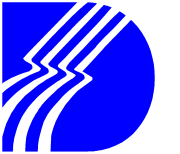 Renseignements concernant le produitDCT BIO-DRAIN XLFORMULE MICROBIENNE À USAGES MULTIPLES PRÊTE À L’USAGEDCT Bio Drain XL est conçu pour l’entretien optimal d’environnements aqueux tels que : tuyaux d’égout, systèmes septiques, boîtes à graisse et bacs pour eaux usées dans lesquels il réduit les accumulations, empêche les refoulements et maintient l’écoulement libre dans les systèmes.DCT Bio Drain XL contient des micro-organismes sélectionnés pour leur capacité exceptionnelle à décomposer les composés organiques tels que les huiles et les graisses, les protéines, les glucides, la cellulose et plus encore.Applications :Le produit est spécialement formulé pour atténuer les odeurs de gaz sulfureux qui peuvent émaner des drains. Pour l’entretien de tuyaux d’égout et de boîtes à graisse, le produit doit être employé à titre d’entretien préventif ou pour améliorer le débit dans les drains. Il n’est pas conçu pour déboucher les drains.Maintient l’écoulement libre dans les systèmesRéduit les accumulationsContribue à empêcher les refoulementsÉlimine l’odeur de sulfure d’hydrogèneDigestion efficace des composés organiquesComposé d’ingrédients respectueux de l’environnementNe contient aucun ingrédient caustique ou acide210 milliards de microbes par gallonPropriétés physiques :Dosage recommandé :Faible charge de graisses – Nouveaux emplacements, plomberie neuve, emplacements n’ayant jamais présenté de problèmes de plomberie, zones ne présentant aucune quantité élevée de graisses ou d’huiles, ou accumulation sur les planchers (c.-à-d., rayons de fruits et légumes d’épiceries, rayons floraux d’épiceries, rayons de fruits de mer d’épiceries, sandwicheries, cuisines et restaurants sans friteuses, etc.)Charge normale de graisses – Emplacements présentant des problèmes occasionnels, mais dont les drains fonctionnent actuellement bien (c.-à-d., rayons de boucherie d’épiceries, restaurants offrant des aliments frits ne représentant qu’une partie réduite des mets au menu, etc.)Charge importante de graisses – Emplacements ayant subi des problèmes de plomberie, emplacements plus vieux dont les drains fonctionnent actuellement au ralenti (c.-à-d., rayons des viandes froides et de boulangerie, restaurants dont le menu se compose principalement d’aliments frits (p. ex., poulet ou poisson frit, etc.)15477 Woodrow Wilson   Détroit, MI  48238 313 867-5444La totalité des affirmations, de l’information et des données présentées dans ce bulletin sont jugées fiables et exactes, mais sont présentées sans garantie ou acceptation de responsabilité de quelque nature que ce soit, expresse ou tacite, de notre part. Nous n’acceptons aucune responsabilité pour toute perte ou tout préjudice découlant directement ou indirectement de l’utilisation de ladite information.Aspect :Liquide vert sombreFragrance :Fraîche et activeType microbien :Mélange multispore de bacillePlage de températures active :3 °C à 63 °C (38 °F à 145 °F)Plage de températures optimale :25 °C à 40 °C (77 °F à 104 °F)Oz/seau totalesDoses/jourDoses/applicationDoses/seauJours/seauFaible charge de graisses (1)6403416053,3Charge normale de graisses (2)64035,312140,3Charge importante de graisses (3)640379130,5